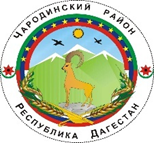 АДМИНИСТРАЦИЯМУНИЦИПАЛЬНОГО ОБРАЗОВАНИЯ «ЧАРОДИНСКИЙ РАЙОН»П О С Т А Н О ВЛ Е Н И Еот 30  июня 2020 г. № 72-а    с. ЦурибОб утверждении Порядка проведения антикоррупционной экспертизы нормативных правовых актов (проектов нормативных правовых актов) администрацией муниципального образования «Чародинский район»   Руководствуясь постановлением Правительства Российской Федерации от 26 февраля 2010 №96 «Об антикоррупционной экспертизе нормативных правовых актов и проектов нормативных правовых актов и Уставом муниципального образования «Чародинский район» п о с т а н о в л я е т :    1. Утвердить настоящий Порядок проведения антикоррупционной экспертизы нормативных правовых актов (проектов нормативных правовых актов) администрацией муниципального образования «Чародинский район», согласно приложению. 2. Настоящее постановление разместить на официальном сайте администрации муниципального образования «Чародинский район» в информационно-телекоммуникационной сети «Интернет».3. Настоящее постановление вступает в силу со дня его официального опубликования. 4.   Контроль за исполнением настоящего постановления оставляю за собой.       Глава администрациимуниципального образования      «Чародинский район»                                                       М.А. Магомедов                                                                                                                Приложениек постановлению администрации                                                                                                                    муниципального образования                                                                                                                       «Чародинский район»                                                                                                                       от 30 июня 2020 г. №72-аПорядок проведения антикоррупционной экспертизы нормативных правовых актов (проектов нормативных правовых актов) муниципального образования « Чародинский  район» 1. Общие положения  1.1. Настоящий Порядок разработан на основании Федерального закона от 17.07.2009 № 172-ФЗ «Об антикоррупционной экспертизе нормативных правовых актов и проектов нормативных актов» (далее - Федеральный закон от 17.07.2009 № 172-ФЗ) в целях выявления в муниципальных нормативных правовых актах муниципального образования «Чародинский   район»  (далее - Администрация), в проектах муниципальных нормативных правовых актов, разработанных администрацией, коррупциогенных факторов и их последующего устранения и определяет правила проведения антикоррупционной экспертизы, в том числе независимой, муниципальных нормативных правовых актов администрации, а также проектов муниципальных нормативных правовых актов, разработанных администрацией.  1.2. Коррупциогенными факторами являются в соответствии с Федеральным законом от 17.07.2009 №172-ФЗ положения муниципальных нормативных правовых актов администрации и их проектов, устанавливающие для правоприменителя необоснованно широкие пределы усмотрения или возможность необоснованного применения исключений из общих правил, а также положения, содержащие неопределенные, трудновыполнимые и (или) обременительные требования к гражданам и организациям и тем самым создающие условия для проявления коррупции. 1.3. Выявление в муниципальных нормативных правовых актах администрации (их проектах) коррупциогенных факторов осуществляется по результатам проведения антикоррупционной экспертизы.  1.4. Антикоррупционная экспертиза проводится в отношении: а) всех действующих муниципальных нормативных правовых актов администрации; б) проектов муниципальных нормативных правовых актов администрации (далее - проект акта), как разрабатываемых администрацией, так и вносимых в администрацию в порядке правотворческой инициативы. 1.5. Антикоррупционная экспертиза в соответствии с настоящим Порядком осуществляется администрацией согласно методике, определенной постановлением Правительства Российской Федерации от 26.02.2010 № 96. 1.6. Содержание терминов, применяемых в настоящем Порядке, определяется в соответствии с действующим законодательством. Термины «антикоррупционная экспертиза» и «экспертиза на коррупциогенность» используются в настоящем Порядке как равнозначные. 2. Антикоррупционная экспертиза муниципальных нормативных правовых актов Администрации 2.1. В целях настоящего Порядка под муниципальным нормативным правовым актом администрации понимается оформленный в виде постановления администрации муниципальный правовой акт, содержащий общеобязательные правила поведения, т.е. нормы права, распространяющие свое действие на неопределенный круг лиц и рассчитанные на неоднократное применение. 2.2. Антикоррупционная экспертиза муниципальных нормативных правовых актов осуществляется специалистом по правовым вопросам администрации муниципального образования «Чародинский район».   2.3. Экспертиза на коррупциогенность муниципальных нормативных правовых актов администрации осуществляется при проведении их правовой экспертизы и мониторинге их применения.     2.4. Срок проведения экспертизы на коррупциогенность одного муниципального нормативного правового акта не может превышать 10 (десяти) календарных дней.      В исключительных случаях, связанных, в частности, с большим объемом подлежащего экспертизе муниципального нормативного правового акта, по решению Главы администрации муниципального образования или лица, его замещающего, срок проведения экспертизы может быть продлен, но не более чем на 10 (десять) календарных дней.  Специалистом по правовым вопросам администрации муниципального образования «Чародинский район» муниципальные нормативные правовые акты администрации и их проекты заблаговременно направляется в прокуратуру района для проведения антикоррупционной экспертизы. 3. Антикоррупционная экспертиза проектов муниципальных нормативных правовых актов администрации    3.1.Антикоррупционная экспертиза проектов нормативных правовых актов, разрабатываемых администрацией, проводится в отношении проектов постановлений администрации.          3.2. Для целей настоящего Порядка под проектом муниципального нормативного правового акта понимается проект акта, содержащего проекты общеобязательных правил поведения, т.е. проекты норм права, распространяющих свое действие на неопределенный круг лиц и рассчитанных на неоднократное применение.          3.3. Подготовленный и завизированный разработчиком проект акта поступает в специалисту по правовым вопросам администрации, который в течение 10 календарных дней со дня поступления проекта акта проводит его антикоррупционную экспертизу.  В исключительных случаях, связанных, в частности, с большим объемом проекта акта, по решению Главы администрации муниципального образования или лица, его замещающего, срок проведения экспертизы может быть продлен, но не более чем на 10  (десять) календарных дней. 4. Оформление результатов антикоррупционной экспертизы          4.1. По результатам проведения антикоррупционной экспертизы муниципального нормативного правового акта или проекта акта специалист по правовым вопросам администрации при наличии коррупциогенных факторов составляет заключение (как отдельный документ), которое должно содержать указание на наличие в таком нормативном акте положений, которые могут способствовать созданию условий для проявления коррупции, с соответствующими обоснованиями, а также рекомендации по их устранению.   4.2. Заключение по результатам проведения антикоррупционной экспертизы подписывается специалистом по правовым вопросам.   Заключение, составленное по результатам проведения экспертизы, направляется разработчикам акта или проекта акта.      Положения проекта нормативного правового акта, содержащие коррупциогенные факторы, должны быть устранены разработчиком проекта до его принятия.      Положения нормативного правового акта администрации, содержащие коррупциогенные факторы, устраняются путем внесения изменений в такое решение или его отмены (полностью или в части).   4.4. В случае обнаружения в муниципальном нормативном правовом акте или проекте акта коррупциогенных факторов, принятие мер по устранению которых не относится к их компетенции, администрация информирует об этом органы прокуратуры.   4.5. Результаты независимой антикоррупционной экспертизы отражаются в заключении.    Поступившие в администрацию заключения независимых экспертов подлежат рассмотрению в срок тридцать календарных дней.     По результатам рассмотрения заключения независимых экспертов гражданину или организации, проводившим независимую экспертизу, в срок не более 30 дней со дня рассмотрения направляется мотивированный ответ. 